附件2：会议住宿及交通路线乘车路线：◆ 火车郑州东站（高铁）地铁一号线（往河南工业大学方向）到黄河南路站A出口，出站即看到酒店。郑州站地铁一号线（往河南大学新区方向）到黄河南路站A出口，出站即看到酒店。◆ 飞机新郑国际机场，驾车距离33.8公里，约29分钟。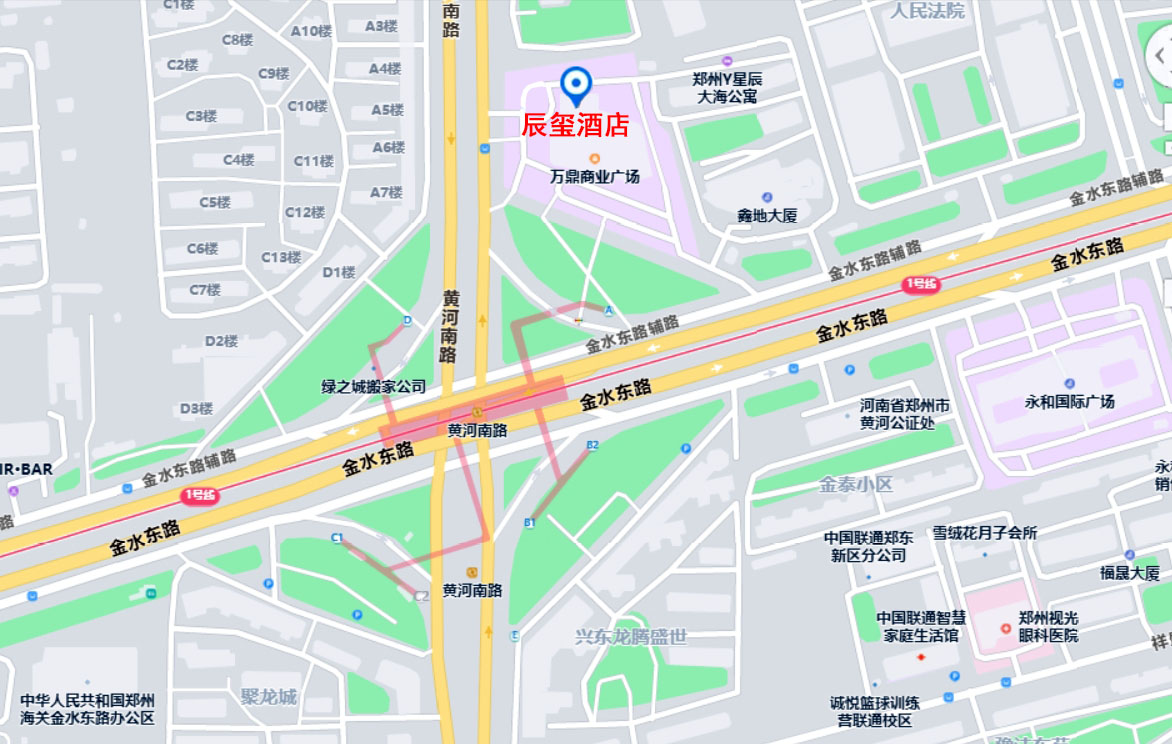 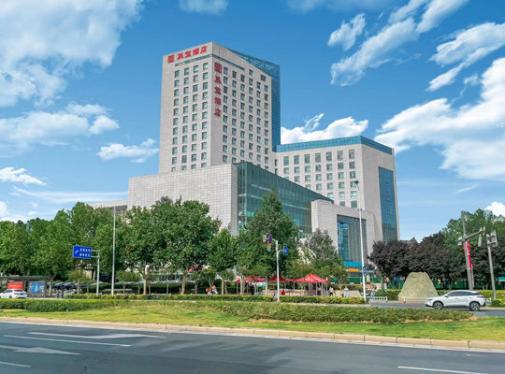 郑州辰玺酒店地址：郑州市郑东新区金水东路16号-1号住宿预订：王晓霞13598837670酒店总机：0371-66159999酒店网址：https://www.iinhotel.com/118130